Экзамены (в переводе с латыни – испытания) – это не просто «отбарабанил» и ушел. Это процесс многокомпонентный и сложный, где каждая из составляющих успеха просто незаменима. Психологическая готовность так же важна, как и хорошее владение знаниями по предмету.Подготовка к экзаменуСначала подготовь место для занятий: убери со стола лишние вещи, удобно расположи нужные учебники, пособия, тетради, бумагу, карандаши.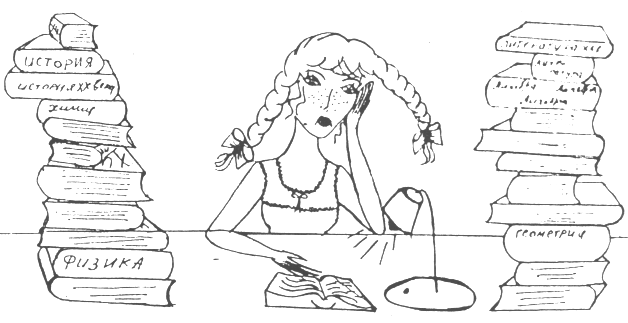 Можно ввести в интерьер комнаты желтый и фиолетовый цвета, поскольку они повышают интеллектуальную активность. Для этого бывает достаточно какой-либо картинки в этих тонах или эстампа.Составь план подготовки. Для начала определи кто ты  - зависимости от этого максимально используй утренние или вечерние часы. Составляя план на каждый день подготовки, необходимо четко определить, что именно сегодня будет изучаться. Не вообще: "немного позанимаюсь", а какие именно разделы и темы будут пройдены.Начни с самого трудного, с того раздела, который знаешь хуже всего. Но если тебе трудно "раскачаться", можно начать с того материала, который тебе больше всего, интересен и приятен. Возможно, постепенно войдешь в рабочий ритм, и дело пойдет.Чередуй занятия и отдых, скажем, 40 минут занятий, затем 10 минут - перерыв. Можно в это время помыть посуду, полить цветы, сделать зарядку, принять душ.Не надо стремиться к тому, чтобы прочитать и запомнить наизусть весь учебник. Полезно структурировать материал за счет составления планов, схем, причем желательно на бумаге. Планы полезны и потому, что их легко использовать при кратком повторении материала.Выполняй как можно больше различных опубликованных тестов по этому предмету. Эти тренировки ознакомят тебя с конструкциями тестовых заданий.Тренируйся с секундомером в руках, засекай время выполнения тестов (на заданиях в части А в среднем уходит по 2 минуты на задание).Готовясь к экзаменам, никогда не думай о том, что не справишься с заданием, а напротив, мысленно рисуй себе картину триумфа.Оставь один день перед экзаменом на то, чтобы вновь повторить все планы ответов, еще раз остановиться на самых трудных вопросах.Накануне экзамена     Многие считают: для того, чтобы полностью подготовиться к экзамену, не хватает всего одной, последней перед ним ночи. Это неправильно. Ты уже устал, и не надо себя переутомлять. Напротив, с вечера перестань готовиться, прими душ, соверши прогулку. Выспись как можно лучше, чтобы встать отдохнувшим, с ощущением своего здоровья, силы, "боевого" настроя. Ведь экзамен - это своеобразная борьба, в которой нужно проявить себя, показать свои возможности и способности.       В пункт сдачи экзамена ты должен явиться, не опаздывая, лучше за полчаса до начала тестирования. При себе нужно иметь пропуск, паспорт (а не свидетельство о рождении) и несколько (про запас) гелевых ручек с черными чернилами.        Продумай, как ты оденешься на экзамен: в пункте тестирования может быть прохладно или тепло, а  ты будешь сидеть на экзамене 3 часа.Существуют определенные приемы работы с запоминаемым материалом,  такие как:Группировка — разбиение материала на группы по каким-либо основаниям (смыслу, ассоциациям и т. п.).Выделение опорных пунктов — фиксация какого-либо краткого пункта, служащего опорой более широкого содержания (тезисы, заглавие, вопросы излагаемого в тексте, примеры, шифровые данные, сравнения и т. п.).План — совокупность опорных пунктов.Классификация - распределение каких-либо предметов, явлений, понятий по классам, группам, разрядам на основе определенных общих признаков.Структурирование — установление взаимного расположения частей, составляющих целое.Схематизация (построение графических схем) — изображение или описание чего-либо в основных чертах или упрощенное представление запоминаемой информации.Серийная организация материала — установление или построение различных последовательностей: распределение по объему, распределение по времени, упорядочивание в пространстве и т. д.Ассоциации — установление связей по сходству, смежности или противоположности.                       Успешной сдачи экзаменов!Готовимся  к  тестированиюПриведем несколько универсальных рецептов для более успешной тактики выполнения тестирования.
· Сосредоточься! После выполнения предварительной части тестирования (заполнения бланков), когда ты прояснил все непонятные для себя моменты, постарайся сосредоточиться и забыть про окружающих. Для тебя должны существовать только текст заданий и часы, регламентирующие время выполнения теста. Торопись не спеша! Жесткие рамки времени не должны влиять на качество твоих ответов. Перед тем, как вписать ответ, перечитай вопрос дважды и убедись, что ты правильно понял, что от тебя требуется.
· Начни с легкого! Начни отвечать на те вопросы, в знании которых ты не сомневаешься, не останавливаясь на тех, которые могут вызвать долгие раздумья. Тогда ты успокоишься, голова начнет работать более ясно и четко, и ты войдешь в рабочий ритм. Ты как бы освободишься от нервозности, и вся твоя энергия потом будет направлена на более трудные вопросы.

· Пропускай! Надо научиться пропускать трудные или непонятные задания. Помни: в тексте всегда найдутся такие вопросы, с которыми ты обязательно справишься. Просто глупо недобрать очков только потому, что ты не дошел до "своих" заданий, а застрял на тех, которые вызывают у тебя затруднения.

· Читай задание до конца! Спешка не должна приводить к тому, что ты стараешься понять условия задания "по первым словам" и достраиваешь концовку в собственном воображении. Это верный способ совершить досадные ошибки в самых легких вопросах.

· Думай только о текущем задании! Когда ты видишь новое задание, забудь все, что было в предыдущем. Как правило, задания в тестах не связаны друг с другом, поэтому знания, которые ты применил в одном (уже, допустим, решенном тобой), как правило, не помогают, а только мешают сконцентрироваться и правильно решить новое задание. Этот совет дает тебе и другой бесценный психологический эффект - забудь о неудаче в прошлом задании (если оно оказалось тебе не по зубам). Думай только о том, что каждое новое задание - это шанс набрать очки.
· Исключай! Многие задания можно быстрее решить, если не искать сразу правильный вариант ответа, а последовательно исключать те, которые явно не подходят. Метод исключения позволяет в итоге сконцентрировать внимание всего на одном-двух вариантах, а не на всех пяти-семи (что гораздо труднее).

· Запланируй два круга! Рассчитай время так, чтобы за две трети всего отведенного времени пройтись по всем легким заданиям ("первый круг"). Тогда ты успеешь набрать максимум очков на тех заданиях, а потом спокойно вернуться и подумать над трудными, которые тебе вначале пришлось пропустить ("второй круг").

· Проверь! Оставь время для проверки своей работы, хотя бы, чтобы успеть пробежать глазами и заметить явные ошибки.

· Угадывай! Если ты не уверен в выборе ответа, но интуитивно можешь предпочесть какой-то ответ другим, то интуиции следует доверять! При этом выбирай такой вариант, который, на твой взгляд, имеет большую вероятность.

· Не огорчайся! Стремись выполнить все задания, но помни, что на практике это нереально. Учитывай, что тестовые задания рассчитаны на максимальный уровень трудности, и количество решенных тобой заданий вполне может оказаться достаточным для хорошей оценки.Как легче преодолеть экзаменационное испытание?1. Развивайте уверенность в себе. 
У вас все получится, в любых ситуациях, вы найдете выход, сможете найти знания для ответа даже на тот вопрос, который не успели повторить. 2. Планируйте свое будущее независимо от результатов сданного экзамена. Плохо сданный экзамен – это не конец света, это также позитивный опыт, возможность проанализировать свои неэффективные действия и избежать их в будущем. 3. В последние дни перед экзаменом старайтесь чрезмерно не переутомляться. 
За день до экзаменов работайте не больше чем 8 часов, иначе на сдачу экзаменов энергии у вас не останется. Научитесь расслабляться, делайте паузы в работе, слушайте спокойную музыку. 4. Обратите внимание на приметы чрезмерного стресса, который может вызвать неадекватную реакцию организма на поведение в сложной ситуации.
Это - потеря аппетита или переедание, бессонница и постоянное чувство утомления, головная боль, плаксивость без всякой причины во время подготовки к экзаменам. В связи с этим необходимо принять меры по преодолению стресса. Напряжение хорошо снимается творческими занятиями в свободное время - рисованием (даже если вы рисуете плохо), можно сходить на прогулку, заняться трудом. Хорошо помогают занятия спортом, бассейн, массаж.5. Впечатлительным, тревожным ребятам желательно потренироваться сдавать экзамен заранее, лучше всего с малознакомым человеком, или представить в деталях все событие, и при этом не зацикливаться на каком-то одном моменте.6. Накануне экзамена. 
За ночь до экзаменов постарайтесь хорошо выспаться. По дороге на экзамен, не думайте про него. Если вы почувствуете, что тревога преодолевает, то вам, возможно, поможет следующее упражнение. Подумайте, вспомните, представьте себе то место, где вы чувствовали себя наиболее комфортно – это, может быть берег моря, парк, поле в цветах. Постарайтесь почувствовать мелкие детали. 7. На экзамен старайтесь одеться в удобную, аккуратную одежду. 
Старайтесь, чтобы она не была новой, потому что неизвестно, как вы в ней будете себя чувствовать.